 Girls start November 6, 2017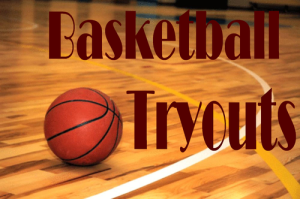 Freshman and JV 	2:30 – 4:30 pmVarsity				4:30 – 6:30 pm A MHSAA physical must be on file with the Athletic Office before the first day of try outs